	9.pielikumsPriekules novada pašvaldības domes2015.gada 29.oktobra sēdes protokolam Nr.15,9.§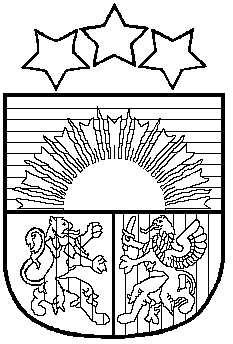 LATVIJAS REPUBLIKAPRIEKULES NOVADA PAŠVALDĪBAS DOMEReģistrācijas Nr. 90000031601, Saules iela 1, Priekule, Priekules novads, LV-3434, tālrunis 63461006, fakss 63497937, e-pasts: dome@priekulesnovads.lvLĒMUMSPriekulē2015.gada 29.oktobrī                     	                                                                             Nr.159.Par medību nomas tiesību līgumu laušanu2015.gada 1.oktobrī Priekules novada pašvaldībā saņemts mednieku kluba “Mežābele – 1”, juridiskā adrese Liepu aleja 4A – 12, Kalēti, Priekules nov., valdes locekļa A. G. iesniegums, kas iereģistrēts ar reģ. indeksu 2.1.4/1762. Iesniegumā lūgts izbeigt pirms termiņa 2014.gada 11.novembra medību tiesību nomas līgumu Nr.2.2.2/302, sakarā ar to, ka ir panākta vienošanās starp medību kolektīviem par medību platību apmedīšanu Kalētu pagastā. Līgumu lūdz izbeigt ar 2015.gada 1.novembri.2015.gada 1.oktobrī Priekules novada pašvaldībā saņemt arī biedrības “Mednieku apvienība Kalēti”, juridiskā adrese “Albrekši”, Kalētu pag., Priekules nov., valdes priekšsēdētāja R.R.iesniegums, kas  reģistrēts pašvaldībā ar reģ., indeksu 2.1.4/1761. Iesniegumā lūgts izbeigt pirms termiņa 2014.gada 5.novembra medību tiesību nomas līgumu Nr.2.2.2/297, sakarā ar to, ka starp medību kolektīviem ir panākta vienošanās par medību platību apmedīšanu Priekules novada Kalētu pagastā. Līgumu lūdz izbeigt ar 2015.gada 1.novembri.Izvērtējot augstāk minēto iesniegumu saturu, Priekules novada pašvaldības dome uzskata par lietderīgu iesniegumu apvienošanu un izskatīšanu viena lēmuma ietvaros.Izvērtējot iesniegumus pēc būtības Priekules novada pašvaldības dome konstatē:[1] 2014.gada 5.novembrī un 11.novembrī starp Priekules novada pašvaldību un iesniedzējiem noslēgts medību tiesību nomas līgums saskaņā ar 2014.gada 13.oktobra medību tiesību nomas izsoles rezultātiem. Medību tiesību nomas līgums (turpmāk – līgums) noslēgts uz četriem gadiem.[2] Līguma 5.6.punkts paredz, ka Nomnieks tiesīgs vienpusēji lauzt līgumu, par to rakstiski brīdinot pašvaldību divus mēnešus iepriekš. Iesniedzēji par savu nodomu izbeigt līgumu pirms termiņa pašvaldību informējuši neievērojot līgumā noteikto termiņu.[3] Priekules novada pašvaldības dome konstatē, ka līguma 5.6.punktā noteiktais divu mēnešu paziņošanas termiņš noteikts ar mērķi, lai Priekules novada pašvaldība savlaicīgi varētu uzsākt organizēt medību tiesību nomas izsoli, ja kāds no līgumslēdzējiem izbeigtu līgumu pirms termiņa. Tā kā abi iesniedzēji atsakās no medību platībām un savos iesniegumos norāda, ka ir raduši racionālāku apmedīšanas veidu, savstarpēji vienojoties, par medību platību lietderīgu sadalīšanu, tad Priekules novada pašvaldības domes ieskatā līgumus iespējams izbeigt ātrāk kā līguma 5.6.punktā noteiktajā kārtībā.[4] No Priekules novada pašvaldības grāmatvedības datiem izriet, ka saskaņā ar līgumiem 2015.gadā biedrība “Mednieku apvienība Kalēti” ir tiesīga medīt līdz 2015.gada 05.novembrim un mednieku klubs “Mežābele – 1” tiesīga medīt līdz 2015.gada 11.novembrim, jo par šo periodu iesniedzēji ir veikuši nomas tiesību maksājumus. Ņemot vērā šos apstākļus būtu lietderīgi medību tiesības atļaut iesniedzējiem izmantot par visu apmaksāto periodu.Izvērtējot ar līguma pirmstermiņa izbeigšanu saistītos apstākļus, Priekules novada pašvaldības dome konstatē, ka ar līguma pirmstermiņa izbeigšanu netiek aizskartas citu personu tiesiskās intereses, kā arī nepastāv citi šķēršļi, kas liegtu izbeigt augstāk minētās līgumiskās attiecības.Pēc līgumu laušanas medību tiesību platības uzskatāmas par brīvajām medību tiesību platībām Priekules novada Kalētu pagastā. Informācija par brīvajām medību platībām pēc lēmuma spēkā stāšanās publicējama 2014.gada 24.aprīļa Priekules novada pašvaldības medību tiesību nomas piešķiršanas kārtības noteikumos, (apstiprināti ar Priekules novada pašvaldības domes lēmumu prot.Nr.9, 24.§) paredzētajā kārtībā.Pamatojoties uz likuma “Par pašvaldībām” 21.panta pirmās daļas 27.punktu, atklāti balsojot PAR - 10 deputāti (Vija Jablonska, Inita Rubeze, Inese Kuduma, Rigonda Džeriņa, Vaclovs Kadaģis, Andis Eveliņš, Mārtiņš Mikāls, Arta Brauna, Gražina Ķervija, Andris Džeriņš); PRET -  nav; ATTURAS -  nav; Priekules novada pašvaldības dome NOLEMJ:Izbeigt 2014.gada 5.novembra medību tiesību nomas līgumu Nr.2.2.2/297, kas noslēgts starp Priekules novada pašvaldību un biedrību “Mednieku apvienība Kalēti” ar 2015.gada 5.novembri. Izbeigt 2014.gada 11.novembra medību tiesību nomas līgumu Nr.2.2.2/302, kas noslēgts starp Priekules novada pašvaldību un mednieku klubu “Mežābele – 1” ar 2015.gada 11.novembri.Noteikt, ka piecu darba dienu laikā pēc šā lēmuma spēkā stāšanās medību platības, par kurām izbeigtas līgumiskās attiecības ievietojamas brīvo iznomājamo medību platību sarakstā un informācija par tām izsludināma un izvietojama šajā lēmumā noteiktajā kārtībā. Noteikt, ka par šā lēmuma 3.punktā noteikto pienākumu izpildi  atbildīga Kalētu pagasta zemes lietu speciāliste M.Kokovihina.Lēmums stājas spēkā ar tā pieņemšanas dienu.Lēmums vienā eksemplārā paziņojams:- mednieku klubam “Mežābele – 1” - biedrībai “Mednieku apvienība Kalēti” uz juridisko adresi,-  Priekules novada pašvaldības grāmatvedei I.Sokolovskai;-  Priekules novada pašvaldības īpašumu atsavināšanas un nomas tiesību izsoles komisijas priekšsēdētājai A.Mickus.Pašvaldības domes priekšsēdētāja        					      V.Jablonska